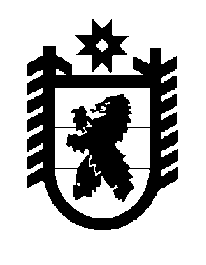 Российская Федерация Республика Карелия    ПРАВИТЕЛЬСТВО РЕСПУБЛИКИ КАРЕЛИЯРАСПОРЯЖЕНИЕот  2 февраля 2015 года № 50р-Пг. Петрозаводск В соответствии с Концепцией организации выставочно-ярмарочной деятельности в Республике Карелия, утвержденной постановлением Правительства Республики Карелия от 30 августа 2001 года № 178-П                «О развитии выставочно-ярмарочной деятельности в Республике Карелия», утвердить Перечень выставочно-ярмарочных мероприятий на 2015 год, поддерживаемых Правительством Республики Карелия.            ГлаваРеспублики  Карелия                                                             А.П. ХудилайненПеречень выставочно-ярмарочных мероприятий на 2015 год, поддерживаемых Правительством Республики Карелия_________________Утвержден распоряжениемПравительства Республики Карелия от  2 февраля 2015 года № 50р-П№ п/пНаименование мероприятияСроки проведенияУчастникиОтветственные исполнителиВид поддержки123456Международные выставки-ярмарки (проводимые за рубежом)Международные выставки-ярмарки (проводимые за рубежом)Международные выставки-ярмарки (проводимые за рубежом)Международные выставки-ярмарки (проводимые за рубежом)Международные выставки-ярмарки (проводимые за рубежом)Международные выставки-ярмарки (проводимые за рубежом)1.Международная туристская выставка «МАТКА» 15-18 январяг. Хельсинки,Финляндская Республикаорганизации Республики КарелияГосударственный комитет Республики Карелия по туризмуинформационная, организационная2.Международная туристская выставка «ITB»4-8 мартаг. Берлин,Федеративная Республика Германияорганизации Республики КарелияГосударственный комитет Республики Карелия по туризмуинформационная, организационнаяМежрегиональные выставки-ярмарки (включая международные, проводимые на территории России)Межрегиональные выставки-ярмарки (включая международные, проводимые на территории России)Межрегиональные выставки-ярмарки (включая международные, проводимые на территории России)Межрегиональные выставки-ярмарки (включая международные, проводимые на территории России)Межрегиональные выставки-ярмарки (включая международные, проводимые на территории России)Межрегиональные выставки-ярмарки (включая международные, проводимые на территории России)3.22-я Международная выставка продуктов питания, напитков и сырья для их производства «ПРОДЭКСПО – 2015»9-13 февраляг. Москваорганизации Республики КарелияМинистерство сельского, рыбного и охотничьего хозяйства Республики Карелияинформационная, организационная1234564.Российский инвестиционно-строительный форум11-12 февраляг. Москваорганизации Республики КарелияМинистерство строительства, жилищно-коммунального хозяйства и энергетики Республики Карелияинформационная, организационная5.Выставка-ярмарка народных художественных промыслов России «Ладья. Весенняя фантазия – 2015»4-8 мартаг. Москваорганизации народных промыслов и ремесел Республики КарелияМинистерство культуры Республики Карелияинформационная, организационная6.Всероссийский форум-выставка «ГОСЗАКАЗ – ЗА честные закупки»11-13 мартаг. Москваорганизации Республики КарелияМинистерство экономического развития Республики Карелияинформационная, организационная7.Международная туристская выставка «Интурмаркет»14-17 мартаг. Москваорганизации Республики КарелияГосударственный комитет Республики Карелия по туризмуинформационная, организационная 8.Московская международная выставка MITT/ Путешествия и туризм18-21 мартаг. Москваорганизации Республики КарелияГосударственный комитет Республики Карелия по туризмуинформационная, организационная 9.XXI Международная строительная выставка «Интерстройэкспо»18-21 мартаг. Санкт-Петербургорганизации Республики КарелияМинистерство строительства, жилищно-коммунального хозяйства и энергетики Республики Карелияинформационная, организационная10.IX Международный Петербургский Партнериат 24-26 мартаг. Санкт-Петербургорганизации Республики КарелияМинистерство экономического развития Республики Карелияинформационная, организационная,финансовая11.XXI Международная выставка-конгресс  «Высокие технологии. Инновации. Инвестиции. HI-TECH’2015»  24-26 марта              г. Санкт-Петербургорганизации Республики КарелияМинистерство экономического развития Республики Карелияинформационная, организационная,финансовая12.XVIII Национальная выставка-ярмарка «Книги России»25-29 марта                  г. Москваорганизации Республики КарелияМинистерство культуры Республики Карелияинформационная, организационная,финансовая13.Международная агропро-мышленная выставка-ярмарка «Агрорусь – 2015.        I этап» 2-4 апреляг. Санкт-Петербургорганизации Республики КарелияМинистерство сельского, рыбного и охотничьего хозяйства Республики Карелияинформационная, организационная14.Международная выставка  «Высокие технологии XXI века. Инновации на пространстве ШОС'2015» («Исследования. Разработки. Трансфер. Инновации»)апрельг. Москваорганизации Республики КарелияМинистерство экономического развития Республики Карелияинформационная, организационная15.Московская международная ярмарка путешествий14-16 маяг. Москваорганизации Республики КарелияГосударственный комитет Республики Карелия по туризмуинформационная, организационная 16.Петербургский междуна-родный экономический форум18-20 июняг. Санкт-Петербургорганизации Республики КарелияМинистерство экономического развития Республики Карелияинформационная, организационная17.Международная агропро-мышленная выставка-ярмарка «Агрорусь – 2015.        II этап»22-31 августаг. Санкт-Петербургорганизации Республики КарелияМинистерство сельского, рыбного и охотничьего хозяйства Республики Карелияинформационная, организационная18.Международная туристская выставка «Отдых/Leisure»15-18 сентябряг. Москваорганизации Республики КарелияГосударственный комитет Республики Карелия по туризмуинформационная, организационная19.Международный инвестиционный форум «Сочи – 2015»сентябрьг. Сочиорганизации Республики КарелияМинистерство экономиче-ского развития Республики Карелияинформационная, организационная, финансовая20.Выставка в рамках Форума средств массовой информации Северо-Запада «Медиа-атлас Северо-Запада»октябрьг. Санкт-ПетербургорганизацииРеспублики КарелияМинистерство Республики Карелия по вопросам национальной политики, связям с общественными, религиозными  объедине-ниями и средствами массовой информации информационная, организационная,финансовая21.Международная туристская выставка «INWETEX-CIS TRAVEL MARKET» октябрьг. Санкт-Петербургорганизации Республики КарелияГосударственный комитет Республики Карелия по туризмуинформационная, организационная22.Международный лесопромышленный форумоктябрьг. Санкт-Петербургорганизации Республики КарелияМинистерство по природо-пользованию и экологии Республики Карелияинформационная, организационная23.Российская агропромыш-ленная выставка «Золотая осень – 2015» октябрьг. Москваорганизации Республики КарелияМинистерство сельского, рыбного и охотничьего хозяйства Республики Карелияинформационная, организационная24.Выставка «Open Innovations Expo – открытые инновации» октябрь-ноябрь г. Москваорганизации Республики КарелияМинистерство экономиче-ского развития Республики Карелияинформационная, организационная25.Международная выставка-ярмарка «Российский лес»декабрьг. Вологдаорганизации Республики КарелияМинистерство по природопользованию и экологии Республики Карелияинформационная, организационная26.Выставка-ярмарка народных художественных промыслов России «Ладья. Зимняя сказка – 2015»декабрьг. Москваорганизации народ-ных промыслов и ремесел Республики КарелияМинистерство культуры Республики Карелияинформационная, организационная,финансовая27. Презентация инвести-ционного потенциала Республики Карелия в Торгово-промышленной палате Российской Федерациидекабрьг. Москваорганизации Республики КарелияМинистерство экономиче-ского развития Республики Карелияинформационная, организационная,финансоваяРегиональные выставки-ярмарки (проводимые на территории Республики Карелия)Региональные выставки-ярмарки (проводимые на территории Республики Карелия)Региональные выставки-ярмарки (проводимые на территории Республики Карелия)Региональные выставки-ярмарки (проводимые на территории Республики Карелия)Региональные выставки-ярмарки (проводимые на территории Республики Карелия)Региональные выставки-ярмарки (проводимые на территории Республики Карелия)28.Специализированная выставка «Стройэкспо – 2015»мартг. Петрозаводскорганизации Республики КарелияМинистерство строительства, жилищно-коммунального хозяйства и энергетики Рес-публики Карелия, общество с ограниченной ответствен-ностью «Еврофорум» (далее – ООО «Еврофорум»)  (по согласованию)информационная, организационная29.«Сортавала – ТОП 2015»апрельг. Сортавалаорганизации Республики КарелияГосударственный комитет Республики Карелия по туризмуинформационная, организационная30.Специализированная выставка-ярмарка «Охота и рыбалка 2015»апрельг. Петрозаводскорганизации Республики КарелияГосударственный комитет Республики Карелия по туризму, общество с ограни-ченной ответственностью «КарелЭкспо» (далее –  ООО «КарелЭкспо») (по согласо-ванию)информационная,организационная31.Специализированная  выставка-ярмарка «Здоровье Карелии. Мир здоровья и красоты»майг. Петрозаводскорганизации Республики КарелияМинистерство здравоохра-нения и социального развития Республики Карелия, ООО «Еврофорум» (по согласо-ванию)информационная, организационная32.III Всероссийская монопородная выставка охотничьих собак «Карело-финская лайка»июнь                              г. Петрозаводскорганизации Республики КарелияМинистерство сельского, рыбного и охотничьего хозяйства Республики Карелияинформационная, организационная33.Выставка районов и городских округов Республики Карелия, посвященная Дню Республики Карелия6 июняг. Сортавалаорганизации Республики КарелияМинистерство экономиче-ского развития Республики Карелияинформационная,организационная34.V Специализированная выставка «Движение-жизнь – 2015» в рамках Международного конгресса учителей физической культуры24-26 июняг. Петрозаводскорганизации Республики КарелияМинистерство по делам молодежи, физической культуре и спорту Республики Карелия, ООО «КарелЭкспо» (по согласованию)информационная,организационная35.Ярмарка мастеров в рамках проведения Дня города Петрозаводска26-28 июняг. Петрозаводскорганизации народ-ных промыслов и ремесел Республики КарелияМинистерство культуры Республики Карелияинформационная, организационная36.XVII Специализированная выставка «Карелия ФУД»октябрьг. Петрозаводскорганизации Республики КарелияМинистерство экономиче-ского развития Республики Карелия, ООО «Еврофорум» (по согласованию)информационная, организационная37.Специализированная выставка «Молодежь: образование и карьера» октябрьг. Петрозаводскорганизации Республики КарелияМинистерство труда и заня-тости Республики Карелия, Министерство образования Республики Карелия,ООО «Еврофорум» (по согласованию)информационная, организационная38.Международная выставка «Энергетика Карелии – 2015»октябрьг. Петрозаводскорганизации Республики КарелияМинистерство строительства, жилищно-коммунального хозяйства и энергетики Республики Карелия,ООО «КарелЭкспо» (по согласованию)информационная, организационная39.XII Международная специализированная выставка «Карельский камень» декабрьг. Петрозаводскорганизации Республики КарелияМинистерство по природо-пользованию и экологии Республики Карелия, ООО «Еврофорум» (по согласованию)информационная, организационная40.Рождественская выставка-ярмарка декабрьг. Петрозаводскорганизации народ-ных промыслов и ремесел Республики КарелияМинистерство культуры Республики Карелияинформационная, организационная